Name________________________
 	   Date___________                  #_____ 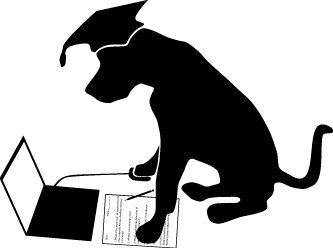                                                    4th Grade Math Proficient Test 3 - http://www.prepdog.org/4th/4mp3.htm
Total correct:  ____/21
Draw slices of pie for the following fractions and place them in order from smallest to largest.
¾, ½, 5/8, 1/3, and 2/3 http://www.prepdog.org/4th/4mp3.htm                                                                                         Prepdog.org- copyright 2014                                                                              #AnswerShow me how your brain works.  Explain or sketch how you solved the problem.Understanding1.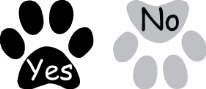 2.3.4.5.6.7.8.9.10.11.12.13.14.15.16.17. 18.19.20.21.